  A a n m e l d i n g s f o r m u l i e r.   Naam		: ………………………..Voorletters 	:  .………………………  
Geb. datum       :  …………………………Adres    	: …………………………Postcode	: …………………………Woonplaats	: ………………………...
Land     	: ………………………….…Telefoon	: ……………………………. Email		: …………………………… Kweker status	: ……………………….. 
Kweeknummer(s) en organisatie(s)	: …………………….
Partnership 	: ………………………. Bovengenoemde verleent hierbij tot wederopzegging machtiging aan de NGC om jaarlijks het bedrag af te schrijven wegens contributie voor het lidmaatschap van de NGC.IBAN.  : 						BIC : Wilt U hieronder invullen op welke naam deze rekening staat.Naam		: …………………………….Plaats		: ……………………………..
Datum		: ……………………………….._________________________________________________________________________________
                                  (Onder deze lijn alleen in te vullen door ledenadministratie NGC)

CODE / KWEEKNUMMER     N G C :                                   										ID-  
VOOR AKKOORD.	
						
Ledenadministratie				: Mari SchellekensPenningmeester en Ringencommissaris		: Theo van DeursenLedenadministratie: Mari Schellekens, email: ledenadministratie@ngc-dbs.nlHuygensstraat 121, 5283 JL Boxtel, Nederland. Tel. 0031(0)6 51529154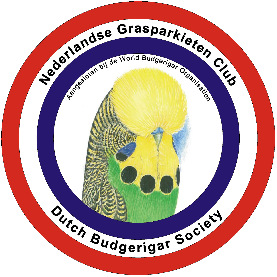 